Федеральное государственное  бюджетное учреждение «Государственный природный заповедник «Юганский»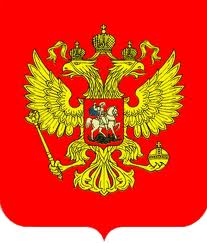 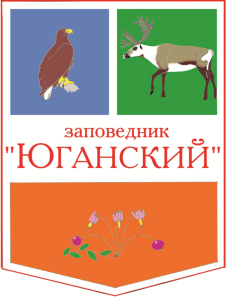 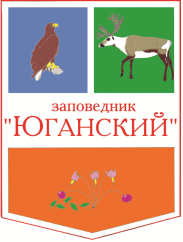 Информационное сопровождение к проведению викторины  "Nature and I"Цель: расширение знаний о природе и охраняемых природных территориях Ханты-Мансийского автономного округа - Югры  и Англии; развитие эрудиции;  углубление знаний английского языка.Целевая группа участников: учащиеся средних общеобразовательных школ 13-17 лет.Территориальный охват: общеобразовательные учреждения, школы иностранных языков округа. Кто проводит: отдел экологического просвещения и познавательного туризма  государственного природного заповедника "Юганский".Форма  проведения: информация размещается на сайте заповедника "Юганский": www.ugansky.ru.  Ответы на вопросы викторины участники присылают на электронный адрес почты заповедника "Юганский": zapovednik@surguttel.ru с пометкой "Nature and I".Критерии оценивания: развернутые ответы на английском языке, аккуратность и творческий подход к оформлению ответов.Сроки проведения: февраль-май 2013 г. Подведение итогов: 28 мая 2013 г. Оповещение об итогах - на сайте заповедника и на электронных адресах участников викторины.Награждение: дипломы участникам и победителям, призы победителям (I-III места) будут вручаться 29-31 мая 2013 г. в департаментах образования городов округа или отправляться  по почте по адресам участников.Телефон для справок: (3462)737-834 - отдел экологического просвещения и познавательного туризма заповедника "Юганский". Контактные лица: Стрельникова Ольга Геннадьевна, заместитель директора по экологическому просвещению; Шарипова Гузель Владимировна, специалист отдела экологического просвещения.